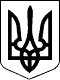 55 СЕСІЯ ЩАСЛИВЦЕВСЬКОЇ СІЛЬСЬКОЇ РАДИ7 СКЛИКАННЯ                                                          РІШЕННЯ22.12.2017р.                                        № 839с. ЩасливцевеПро надання дозволу на розробку плану зонування частини вулиці Арабатська, 21 в межах села Щасливцеве Генічеського району, Херсонської областіНа підставі заяви гр. *** та *** щодо надання дозволу на розробку плану зонування частини вулиці Арабатська, 21 в межах села Щасливцеве, керуючись статтею 12, статтею 39 Земельного кодексу України та статтею 26 Закону України «Про місцеве самоврядування в Україні», сесія Щасливцевської сільської радиВИРІШИЛА:Розробити план зонування частини вулиці Арабатська, 21 в межах села Щасливцеве, Генічеського району, Херсонської області.Замовником розроблення містобудівної документації зазначеної в п.1 цього рішення визначити Виконавчий комітет Щасливцевської сільської ради.Доручити Замовнику організацію розробки плану зонування території зазначеної в п. 1 цього рішенняФінансування розроблення містобудівної документації зазначеної в п. 1 цього рішення визначити з інших джерел.Контроль за виконанням рішення покласти на комісію з питань регулювання земельних відносин та охорони навколишнього середовища.Сільський голова								В. О. Плохушко